Практическая работа по теме  «Вычисление и сравнение корней. Выполнение расчетов с радикалами»Цель занятия: закрепить и проверить теоретические знания при вычислении и сравнение корней в ходе выполнения упражнений, а также выполнение расчетов с радикалами.Теоретический материалСвойства  корнейСвойство 1. Корень n-ой степени из произведения двух неотрицательных чисел равен произведению корней n-ой степени этих чиселСвойство 2. Корень из частного равен частному корней.Свойство 3. Чтобы извлечь корень из корня, достаточно перемножить показатели корней: .Свойство 4. Если a — неотрицательное и если показатели корня и подкоренного выражения умножить или разделить на одно и то же натуральное число, то значение корня не изменится, т. е. .Свойство 5. Если a — неотрицательное, k — натуральное число и n —  натуральное число, большее 1, то справедливо равенство:.(Чтобы возвести корень в натуральную  степень, достаточно возвести в эту степень подкоренное выражение).Действия с радикалами1. Вынесение множителя за знак радикала. 	1. 1. Разложить подкоренное выражение на множители удобным способом.1.2. Применить свойство «корень из произведения»: 2.  Внесение  множителя под знак радикала. 2.1. Число, стоящее перед корнем, представить в виде корня.2.2. Применить свойство «произведение корней»:  Ход работыВариант 1Вариант 1Вариант 21. Найдите значение корня1. Найдите значение корня1. Найдите значение корняа)         б)  в)         г)  а)         б)  в)         г)  а)     б)  	в)     г)  2. Вычислить арифметический корень 4-й степени из чисел2. Вычислить арифметический корень 4-й степени из чисел2. Вычислить арифметический корень 4-й степени из чисел16, 16,  ;  0,00163.  Вычисли:3.  Вычисли:3.  Вычисли:а)  б)  в)  г)  а)  б)  в)  г)  а)        б)  в)  г)  4. Расположи числа в порядке убывания:4. Расположи числа в порядке убывания:4. Расположи числа в порядке убывания:а) б)  а) б)  а) б)  5. Сравните числа:5. Сравните числа:5. Сравните числа:а) ;б) ;в)  и  ;  а) ;б) ;в) а) ;б) ;в) 6. Найдите значение выражения: 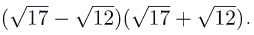 7. Найдите значение выражения: 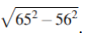 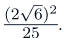 8. Вычислите:     9. Вычислите:  10. Вычислите: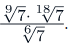 11. Найдите значение выражения: 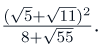 6. Найдите значение выражения: 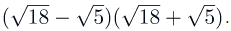 7. Найдите значение выражения: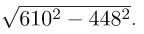 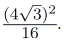 8. Вычислите:     9. Вычислите: 10. Вычислите: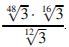 11. Найдите значение выражения: 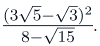 6. Найдите значение выражения: 7. Найдите значение выражения:8. Вычислите:     9. Вычислите: 10. Вычислите:11. Найдите значение выражения: 12. Вычислите с точностью до тысячных: 0,5 + 13. Упростить выражение: (4 + )(4 –).14. Упростите выражение:  – 0,515. Упростите выражение:  –  +16. Упростить выражение: (4 + )(– 4).17. Вычислите значение выражения: ( – ).    12. Вычислите значение выражения: ( + 3)( – 3).    13. Упростить выражение: (5 – 1)( + 1). 14. Вычислите значение выражения при  x = 3: 15. Выполните умножение:  ( +) 16. Выполните умножение: ( -) 17. Выполните умножение: ( -) (3  + 2) 12. Вычислите значение выражения: ( + 3)( – 3).    13. Упростить выражение: (5 – 1)( + 1). 14. Вычислите значение выражения при  x = 3: 15. Выполните умножение:  ( +) 16. Выполните умножение: ( -) 17. Выполните умножение: ( -) (3  + 2)